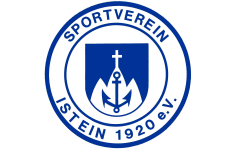 Aufnahme des Trainingsbetriebes beim SV Istein 1920 e.V. (nach CoronaVO vom 08.03.2021)Als mögliche Trainingstage gelten alle Tage der Woche. Die Dauer des Trainings wird von den jeweiligen Übungsleitern festgelegt.Die Übungsleiter sind für den Ablauf des Trainings und Einhaltung der Auflagen verantwortlich. Den Anweisungen ist Folge zu leisten. Des Weiteren sind alle Vorstandsmitglieder weisungsbefugt.Die Möglichkeit zu trainieren, ist eng an die Inzidenzwerte des Landkreises gekoppelt. Dadurch ergeben sich für verschiedene Altersgruppen unterschiedliche Möglichkeiten und Perspektiven.Bei Kindern/Jugendlichen bis 14 Jahren ist ein Training mit 20 Personen plus Betreuungspersonen erlaubt, so lange der 7-Tage-Inzidenzwert unter 100 liegt. Bei allen älteren Sportlern gilt, dass bei einer 7-Tagesinzidenz unter 50 in 10er-Gruppen trainiert werden darf, bei einer Inzidenz zwischen 50 und 100 ist lediglich das Trainieren von max. fünf Personen aus max. zwei Haushalten erlaubt.Ab Inzidenzwerten über 100 ruht der Trainingsbetrieb komplett.Für weitergehende Fragen und Erläuterungen verweisen wir auf unsere Homepage www.sv-istein.de sowie auf die Seiten der einzelnen Verbände:www.badischer-turner-bund.dehttps://sbfv.deAnsprechpartner im Verein sind die unterzeichnenden Personen dieses Konzepts.Ablauf/Organisation:Alle angemeldeten Teilnehmenden (via SpielerPlus-App oder persönlich beim Übungsleiter) erscheinen in Sportkleidung umgezogen zur Übungseinheit, nicht früher als 10min vor Beginn. Die Kabinen sind geschlossen, lediglich die Toilette darf/kann unter Einhaltung der Abstandsregeln benutzt werden.Körperlicher Kontakt ist auf ein für die Übung notwendiges Maß zu beschränken. Insofern Partnerübungen Bestandteil des Trainings sind, sind diese für die Dauer des Trainings fest zuzuordnen. Während der gesamten Übungseinheit ist ein Abstand von mindestens 1,5m zu wahren, es sei denn, die Übungen/Einheit erfordert einen Körperkontakt. Dies bedeutet, dass Zweikämpfe, Partnerübungen etc. erlaubt sind, jedoch auf ein notwendiges Maß beschränkt werden soll. Z.B. soll auf Abklatschen, Jubeltrauben usw. verzichtet werden.Vor Betreten des Platzes und nach Verlassen des Platzes/der Halle muss jeder mit den bereit gestellten Utensilien gemäß den Aushängen seine Hände waschen (mindestens 20sec) oder aber desinfizieren. (siehe Aushang)Der Übungsleiter notiert die Teilnehmenden. Dabei wird die „Gesundheitsfrage“ gestellt: Wenn jemand Kontakt mit Verdachtspersonen hatte, Symptome einer Erkältung (Husten, Fieber, Hals- und Gliederschmerzen, Durchfall, Kopfschmerzen, Veränderter Geruchs- oder Geschmackssinn) aufweist, darf dieser nicht teilnehmen, und hat das Gelände umgehend zu verlassen. Der Übungsleiter notiert die Antwort auf die Gesundheitsfrage in der Teilnehmerliste.Das Spielfeld/Übungsfeld ist vorab vom Verein/vom Übungsleiter aufgeteilt. Nach dem Training ist unter Einhaltung der Abstandsregeln der Platz zu verlassen. Alle genutzten Trainingsutensilien sind vor dem Verstauen zu reinigen. Getränke muss jeder Teilnehmende ggf. selbst mitbringen.Die Dokumentation der Trainingseinheit wird im dafür bereitstehenden Ordner abgeheftet, und für vier Wochen aufbewahrt.Nach Trainingsende müssen alle Teilnehmenden den Platz bzw. die Sportanlage innerhalb 10min verlassen.Vorerst bleibt es bei der Abteilung Turnen bei dem bisherigen Onlinetraining, da nur in Kleinstgruppen und unter Einhaltung sehr hoher  hygienischer Anforderungen ein Training in der Halle möglich ist.Ein Einzeltraining ist möglich, allerdings nach vorheriger Rücksprache mit den Übungsleitern bzw. der Abteilungsleitung.Diese Information wird in seiner jeweilig gültigen Fassung mit Datum und Unterschrift der für das Schutzkonzept verantwortlichen Personen Jana-Marie Schulte,  Fabian Elsner und Steffen Lucaßen an den möglichen Trainingsstätten ausgehängt.Außerdem werden diese Informationen in der aktuellsten Form auf der Homepage bereitgestellt.Änderungen sind also jederzeit möglich; wir bitten daher alle Verantwortlichen sowie alle TeilnehmerInnen darum, sich auf dem neuesten Stand zu halten. Hygienebeauftragte, stellvertretend für die VorstandschaftJana Marie Schulte	Fabian Elsner	Steffen LucaßenVersion vom 11.03.2021  						